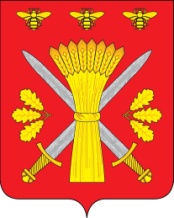 РОССИЙСКАЯ ФЕДЕРАЦИЯОРЛОВСКАЯ ОБЛАСТЬАДМИНИСТРАЦИЯ ТРОСНЯНСКОГО РАЙОНАПОСТАНОВЛЕНИЕОт_    5 августа         2020 г.                                                                      №  176               с.Тросна       В целях создания экономических условий для устойчивого развития агропромышленного комплекса Троснянского района и реализации постановления Правительства Орловской   области от 16 декабря 2019 года № 689 «Об утверждении государственной программы Орловской области «Развитие сельского хозяйства и регулирования рынков сельскохозяйственной продукции, сырья и продовольствия в Орловской области»    администрация     Троснянского      района    п о с т а н о в л я е т:Исключить из названия муниципальной программы Троснянского района  «Развитие сельского хозяйства и регулирования рынков сельскохозяйственной продукции, сырья и продовольствия в Троснянском районе на 2015-2020 годы» слова «на 2015-2020 годы»;Изложить паспорт муниципальной программы «Развитие сельского хозяйства и регулирования рынков сельскохозяйственной продукции, сырья и продовольствия в Троснянском районе на 2015-2020 годы» в новой редакции согласно приложению  1 к настоящему постановлению. В разделе 2 «Приоритеты муниципальной политики в сфере реализации муниципальной программы, цели, задачи и показатели (индикаторы) достижения целей и решения задач, описание основных ожидаемых конечных результатов муниципальной программы, сроков и этапов ее реализации»:1) абзац 2 после слов «№368» дополнить слова «постановление  Правительства Орловской   области от 16 декабря 2019 года № 689 «Об утверждении государственной программы Орловской области «Развитие сельского хозяйства и регулирования рынков сельскохозяйственной продукции, сырья и продовольствия в Орловской области»;2) абзац 7 изложить в следующей редакции «Муниципальная программа реализуется в период с 2015 по 2025 год. Этапы реализации не выделяются».В разделе 6 «Обоснование объема финансовых ресурсов, необходимых для реализации муниципальной программы» абзац 2 изложить в следующей редакции: «Общий объем финансирования мероприятий Муниципальной программы составит 635061 тыс. рублей, в том числе:, внебюджетные источники – 635061     тыс. рублей». Изложить приложение 1  «Целевые индикаторы и  показатели реализации мероприятий государственной программы Орловской области «Развитие сельского хозяйства и регулирования рынков сельскохозяйственной продукции, сырья и продовольствия в Орловской области» Троснянского района» муниципальной программы «Развитие сельского хозяйства и регулирования рынков сельскохозяйственной продукции, сырья и продовольствия в Троснянском районе на 2015-2020 годы»  в новой редакции согласно приложению  2 к настоящему постановлению.Контроль  за исполнением настоящего постановления оставляю за собой.Глава района                                                                          А.И. НасоновПриложение 1к постановлению  администрации Троснянского района           от _5 августа  2020 г. № _176ПАСПОРТмуниципальной программы « Развитие сельского хозяйства и регулирование рынков сельскохозяйственной продукции, сырья и продовольствия в Троснянском районе Орловской области» Целевые индикаторы и показатели реализации мероприятий государственной программы Орловской области «Развитие сельского хозяйства и регулирование рынков сельскохозяйственной продукции, сырья и продовольствия
в Орловской области» Троснянского  районаО внесении изменений в постановление администрации Троснянского района от 17 декабря  2015 года № 352 Об утверждении муниципальной программы Троснянского района  «Развитие сельского хозяйства и регулирования рынков сельскохозяйственной продукции, сырья и продовольствия в Троснянском районе на 2015-2020 годы»Наименование муниципальной программы«Развитие сельского хозяйства и регулирование рынков сельскохозяйственной продукции, сырья и продовольствия в Троснянском районе Орловской области» ( далее – Программа)Ответственный исполнитель программыАдминистрация Троснянского района (отдел сельского хозяйства и продовольствия)Соисполнители программы-Перечень подпрограмм (основных мероприятий)Основное мероприятие 1 «Увеличение объемов производства и повышение конкурентоспособности продукции растениеводства и продуктов ее переработки»;Основное мероприятие   2 «Увеличение объемов производства и повышение эффективности продукции животноводства и продуктов ее переработки»;Основное мероприятие  3 «Развитие малых форм хозяйствования на селе».Цели муниципальной программыЦель - устойчивое развитие сельских территорий на основе увеличения объемов производства сельскохозяйственной продукции и продукции ее переработки, повышение конкурентоспособности продукции и финансовой устойчивости предприятий агропромышленного комплекса, воспроизводства и повышения эффективности использования в сельском хозяйстве земельных и других ресурсов.Задачи муниципальной программы1.Увеличение объемов производства и повышение конкурентоспособности продукции растениеводства и продуктов ее переработки;2. увеличение объемов производства и повышение конкурентоспособности продукции животноводства и продуктов ее переработки;3. Развитие малых форм хозяйствования на селеЦелевые индикаторы и показатели муниципальной программы1.Индекс производства продукции сельскохозяйственного производства в хозяйствах всех категорий ( в сопоставимых ценах), %;2. Индекс производства продукции растениеводства в хозяйствах всех категорий ( в сопоставимых ценах), %;3. Индекс производства продукции животноводства в хозяйствах всех категорий ( в сопоставимых ценах), %;4. Индекс производства пищевых продуктов, ( в сопоставимых ценах), %;5.Индекс физического объема инвестиций в основной капитал сельского хозяйства, %;6. Рентабельность сельскохозяйственных организаций, %;7. Среднемесячная номинальная заработная плата в сельском хозяйстве (по сельскохозяйственным организациям, не относящимся к субъектам малого предпринимательства), рублей.Этапы и сроки реализации муниципальной программы2015-2025 годы. Этапы не выделяются. Объемы ассигнований на реализацию муниципальной программыиз них по годам:В том числепрогнозируемый объем внебюджетных источников, всего:из них по годам:Общий объем средств, предусмотренных на реализацию муниципальной программы (прогнозируемый) –635061тыс. рублей, 2015 год – 123500  тыс. рублей;2016 год – 125600  тыс. рублей;2017 год – 127100  тыс. рублей;2018 год –   57070  тыс. рублей;2019 год –   50924  тыс. рублей;2020 год –   59267  тыс. рублей;2021 год –   26300  тыс. рублей;2022 год –     9600  тыс. рублей;2023 год –   11400  тыс. рублей;2024 год –   13400  тыс. рублей;2025 год –   30900  тыс. рублей.635061  тыс.рублей2015 год – 123500  тыс. рублей;2016 год – 125600  тыс. рублей;2017 год – 127100  тыс. рублей;2018 год –   57070  тыс. рублей;2019 год –   50924  тыс. рублей;2020 год –   59267  тыс. рублей;2021 год –   26300  тыс. рублей;2022 год –     9600  тыс. рублей;2023 год –   11400  тыс. рублей;2024 год –   13400  тыс. рублей;2025 год –   30900  тыс. рублей.Ожидаемые результаты реализации муниципальной программы1.Увеличение объема производства и переработки продукции растениеводства к 2025 году:а) зерновых и зернобобовых культур – до 135,9 тыс.т.б) масличных культур  – до 7,6 тыс.т.в) сахарной свеклы- до 15,7 тыс. т.2. Увеличить объем производства продукции животноводства к 2025 году:а) скота и птицы на убой в хозяйствах всех категорий (в живом весе) - до 17,3 тыс. т.б) молока в хозяйствах всех категорий - до 2,0 тыс.т.3.Довести количество начинающих фермеров, осуществивших проекты создания и развития своих хозяйств с помощью государственной поддержки, за 2015-2025 годы – до 7  единиц.Приложение 2к постановлению  администрации Троснянского района                  от _5 августа  2020 г. №  176№Наименование индикаторовЕдиницы измеренияЗначения целевых индикаторов и показателейЗначения целевых индикаторов и показателейЗначения целевых индикаторов и показателейЗначения целевых индикаторов и показателейЗначения целевых индикаторов и показателейЗначения целевых индикаторов и показателейЗначения целевых индикаторов и показателейЗначения целевых индикаторов и показателейЗначения целевых индикаторов и показателейЗначения целевых индикаторов и показателейЗначения целевых индикаторов и показателейЗначения целевых индикаторов и показателей№Наименование индикаторовЕдиницы измерения2014год2015год2016год2017год2018год2019год2020год2021год2022год2023 год2024 год2025 годГосударственная программа Орловской области «Развитие сельского хозяйства и регулирование рынков сельскохозяйственной продукции, сырья и продовольствия в Орловской области»Государственная программа Орловской области «Развитие сельского хозяйства и регулирование рынков сельскохозяйственной продукции, сырья и продовольствия в Орловской области»Государственная программа Орловской области «Развитие сельского хозяйства и регулирование рынков сельскохозяйственной продукции, сырья и продовольствия в Орловской области»Государственная программа Орловской области «Развитие сельского хозяйства и регулирование рынков сельскохозяйственной продукции, сырья и продовольствия в Орловской области»Государственная программа Орловской области «Развитие сельского хозяйства и регулирование рынков сельскохозяйственной продукции, сырья и продовольствия в Орловской области»Государственная программа Орловской области «Развитие сельского хозяйства и регулирование рынков сельскохозяйственной продукции, сырья и продовольствия в Орловской области»Государственная программа Орловской области «Развитие сельского хозяйства и регулирование рынков сельскохозяйственной продукции, сырья и продовольствия в Орловской области»Государственная программа Орловской области «Развитие сельского хозяйства и регулирование рынков сельскохозяйственной продукции, сырья и продовольствия в Орловской области»Государственная программа Орловской области «Развитие сельского хозяйства и регулирование рынков сельскохозяйственной продукции, сырья и продовольствия в Орловской области»Государственная программа Орловской области «Развитие сельского хозяйства и регулирование рынков сельскохозяйственной продукции, сырья и продовольствия в Орловской области»Государственная программа Орловской области «Развитие сельского хозяйства и регулирование рынков сельскохозяйственной продукции, сырья и продовольствия в Орловской области»Государственная программа Орловской области «Развитие сельского хозяйства и регулирование рынков сельскохозяйственной продукции, сырья и продовольствия в Орловской области»Государственная программа Орловской области «Развитие сельского хозяйства и регулирование рынков сельскохозяйственной продукции, сырья и продовольствия в Орловской области»Государственная программа Орловской области «Развитие сельского хозяйства и регулирование рынков сельскохозяйственной продукции, сырья и продовольствия в Орловской области»Государственная программа Орловской области «Развитие сельского хозяйства и регулирование рынков сельскохозяйственной продукции, сырья и продовольствия в Орловской области»1.Индекс производства продукции сельского хозяйства в хозяйствах всех категорий (в сопоставимых ценах) к предыдущему годупроцентов103,2103,6103,3103,0103,2103,3100,1100,1100,1100,2100,3100,32.Индекс производства продукции растениеводства в хозяйствах всех категорий (в сопоставимых ценах) к предыдущему годупроцентов102,7103,1102,9102,9103,2103,3100,2100,2100,2100,3100,4100,43.Индекс производства продукции животноводства в хозяйствах всех категорий (в сопоставимых ценах) к предыдущему годупроцентов102,4103,5103,8103,5102,7102,8100,0100,0100,0100,1100,1100,14.Индекс производства пищевых продуктов (в сопоставимых ценах) к предыдущему годупроцентов------------5.Индекс производства напитков (в сопоставимых ценах) к предыдущему годупроцентов------------6.Индекс физического объема инвестиций в основной капитал сельского хозяйства к предыдущему годупроцентовхххххх100,244,436,5100,8100,9101,07.Рентабельность сельскохозяйственных организаций (с учетом субсидий)процентов11,511,61212,2101112,213,014,015,016,017,08.Среднемесячная заработная плата работников сельского хозяйства (без субъектов малого предпринимательства)рублей1893220015221172315224126243652878030219317303331634982367319.Индекс производительности труда к предыдущему годупроцентовхххх102,9102,7100,2100,2100,3100,4100,5100,510.Количество высокопроизводительных рабочих месттыс. ед.------0,30,30,30,30,30,3Подпрограмма «Развитие отраслей агропромышленного комплекса»Подпрограмма «Развитие отраслей агропромышленного комплекса»Подпрограмма «Развитие отраслей агропромышленного комплекса»Подпрограмма «Развитие отраслей агропромышленного комплекса»Подпрограмма «Развитие отраслей агропромышленного комплекса»Подпрограмма «Развитие отраслей агропромышленного комплекса»Подпрограмма «Развитие отраслей агропромышленного комплекса»Подпрограмма «Развитие отраслей агропромышленного комплекса»Подпрограмма «Развитие отраслей агропромышленного комплекса»Производство продукции растениеводства:11.Зерновые и зернобобовые культуры в сельскохозяйственных организациях и К(Ф)Хваловой сбортыс. тонн69,01870,11071,05973,24395,41491,761127,1127,2127,2130,3135,8135,9Сахарная свеклаваловой сбортыс. тонн----29,68031,150178,016,618,55,2180,015,7Лен и пеньковолокно в сельскохозяйственных организациях и К(Ф)Х, включая ИПваловой сбортыс. тонн------------Масличные культуры в сельскохозяйственных организациях и К(Ф)Х, включая ИПваловой сбор – всего,тыс. тонн8,9159,2379,3829,6419,9410,2817,56,815,27,97,97,6в том числе:валовой сбор рапсатыс. тонн5,1885,2295,2375,3145,3725,4611,01,51,92,12,11,7валовой сбор соитыс. тонн0,5810,6420,6590,6950,7250,7663,32,810,83,43,13,4Картофель в сельскохозяйственных организациях и К(Ф)Х, включая ИП------------валовой сбортыс. тонн------------Овощи открытого грунта в сельскохозяйственных организациях и К(Ф)Х, включая ИПваловой сбортыс. тонн------------Овощи в зимних теплицах в сельскохозяйственных организациях и К(Ф)Х, включая ИПваловой сбортыс. тонн------------Плоды и ягоды в сельскохозяйственных организациях и К(Ф)Х, включая ИПваловой сбортыс. тонн--------0,030,060,100,1512.Объем произведенного семенного картофелятонн------------13.Объем реализованного семенного картофелятонн------------14.Объем семенного картофеля, направленного на посадку (посев) в целях размножениятонн------------15.Размер посевных площадей, занятых зерновыми, зернобобовыми, масличными и кормовыми культурами в сельскохозяйственных организациях и К(Ф)Х, включая ИПтыс. гахххх26,97325,16338,839,039,139,535,939,216.Размер посевных площадей, занятых льном-долгунцом и коноплей в сельскохозяйственных организациях и К(Ф)Х, включая ИПтыс. га------------17. Площадь, засеваемая элитными семенами:(Вся посевная площадь (без площади многолетних трав посева прошлых лет и площади, занятой гибридными семенами),  в гектарах (без ЛПХ))тыс. га.хххх1,8231,1432,32,63,14,33,54,518.Доля площади, засеваемой элитными семенами, в общей площади посевов, занятой семенами сортов растенийпроцентовхххххх5,96,66,76,86,86,919.Площадь закладки многолетних насаждений в сельскохозяйственных организациях и К(Ф)Х, включая ИПтыс. га------0,0060,010,010,010,010,0120.Доля застрахованной посевной (посадочной) площади в общей посевной (посадочной) площади процентовхххххх0,20,20,20,20,30,221.Производство скота и птицы 
на убой (в живом весе) во всех категориях хозяйств      тонн15180152251534515421172881855917250172501725217252,117252,21725322.Производство скота и птицы 
на убой (в живом весе) в сельскохозяйственных организациях и К(Ф)Х, включая ИП      тоннхххххх16550165501655216552,116552,21655323.Производство молока во всех категориях хозяйств  тыс.тонн4,1724,4254,8622,1512,1562,1561,7591,7611,7821,8851,9692,01924.Производство молока в сельскохозяйственных организациях и К(Ф)Х, включая ИПтыс.тоннхххх0,6260,6310,5590,5610,5820,6850,7690,81925.Поголовье крупного рогатого скота специализированных мясных пород и помесного скота, полученного от скрещивания со специализированными мясными породами в сельскохозяйственных организациях и К(Ф)Х, включая ИП     голов------------26.Численность товарного поголовья коров специализированных мясных пород в сельскохозяйственных организациях и К(Ф)Х, включая ИП     голов------------27.Племенное маточное поголовье сельскохозяйственных животных (в пересчете на условные головы)условных головхххххх62746274627462746274627428.Доля застрахованного поголовья сельскохозяйственных животных в общем поголовье сельскохозяйственных животныхпроцентов------------29.Прирост производства молока в сельскохозяйственных организациях и К(Ф)Х, включая ИП за отчетный год по отношению к среднему за 5 лет, предшествующих текущему, объему производства молокатыс. тонн------------30.Прирост товарного поголовья коров специализированных мясных пород в сельскохозяйственных организациях и К(Ф)Х, включая ИП по отношению к предыдущему годутыс. голов------------